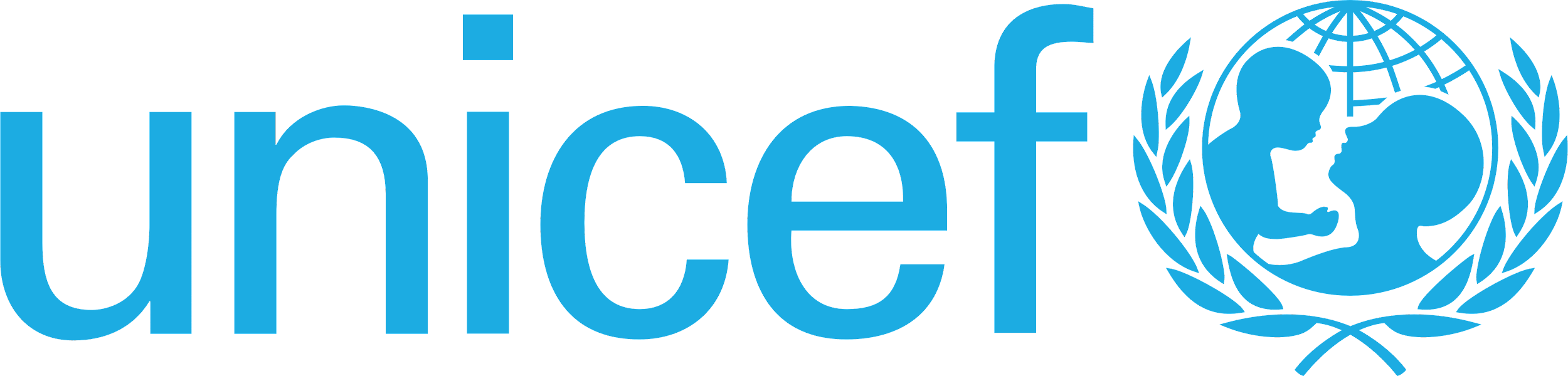 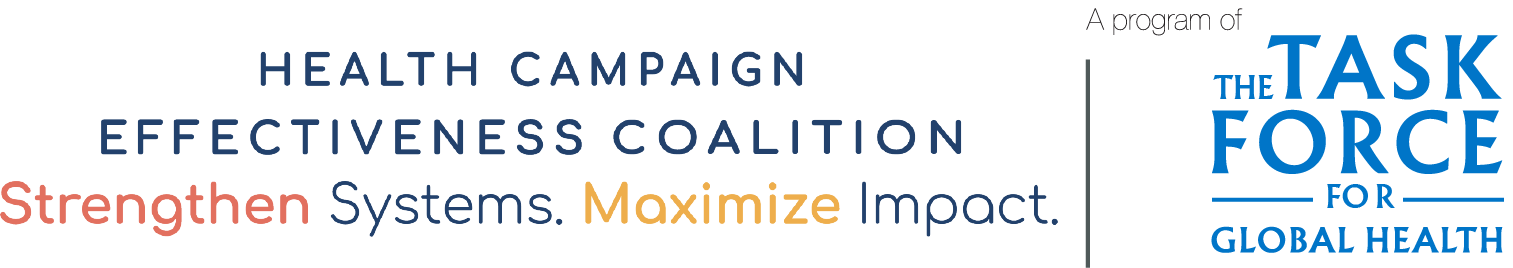 Caregiver Awareness SurveyConduct interviews of about 20 caregivers of children less than 5 years in the community or sub-district assessed in the Preparedness Checklist is located to evaluate the level of awareness of the campaign. If 20% or more of caregivers (4+) do not know about the campaign, inform the district and the sub-district to strengthen social mobilization in the area.Region:_____________ District:____________________ Sub-district:__________________ Community:______________  AcknowledgementsAdapted with gratitude from tools developed by UNICEF Ghana and Ghana Health Services (GHS) as part of an integrated polio vaccination and vitamin A supplementation campaign. UNICEF Ghana and the GHS’s original case study and report, developed with the support of the Health Campaign Effectiveness Program, can be found here: https://campaigneffectiveness.org/research_project/lessons-from-the-integrated-campaign-of-mono-oral-polio-vaccine-type-2-mopv2-and-vitamin-a-supplementation/RespondentsIs the caregiver aware of the campaign?Is the caregiver aware of the campaign?Does the caregiver know the dates for the campaign?Does the caregiver know the dates for the campaign?How did the caregiver become aware of the campaign?How did the caregiver become aware of the campaign?RespondentsYes No Yes No1. TV  2. Radio 3. Community info center 4. Public announcement
5. Health worker 6. Volunteers 7. Religious leader 8. Opinion leader 9. Text Message 
10. Other (Specify)Caregiver 1Caregiver 2Caregiver 3Caregiver 4Caregiver 5Caregiver 6Caregiver 7Caregiver 8Caregiver 9Caregiver 10Caregiver 11Caregiver 12Caregiver 14Caregiver 15Caregiver 16Caregiver 17Caregiver 18Caregiver 19Caregiver 20TOTALPERCENTAGE